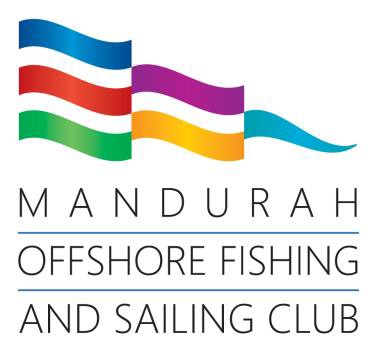 THINKING OF JOINING?1 Oct 15 – 30 Sept 16MEMBERSHIP OPTIONS115 Breakwater Parade, Ocean Marina, Mandurah WA 6210 Tel: 9535 6251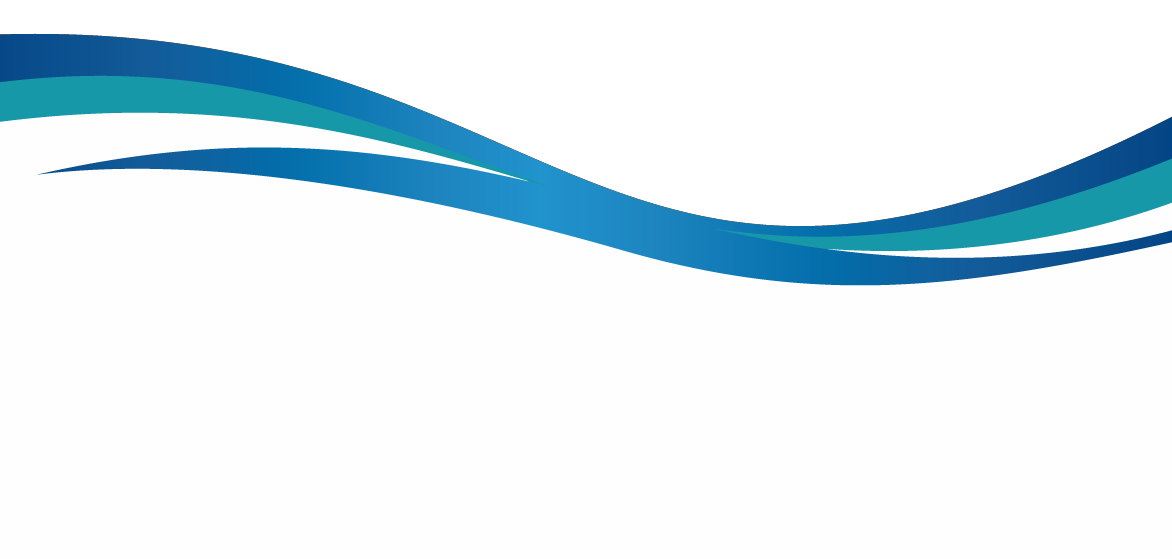 www.mofsc.com.auWhy join the MOFSC?The Mandurah Offshore Fishing and Sailing Club boasts direct access to the Indian Ocean, with the beautiful clean waters of Comet Bay and the rivers and canal waterways of the Peel Region.The Club offers excellent marina and club house facilities, world class sporting events, enjoyable competitive recreational water based activities, much complimented hospitality, a lively social life and proactive community program. The Club prides itself on its warm welcome, excellent service and friendly people. It all adds up to a lot of fun on, under and by the water.Many of our members are boat owners, though it is not a requirement to own your own boat. Boats range in size from keel boats to dinghies, houseboats, power boats and even kayaks. Some members keep their boat at the Club, others in their drive, at another marina, or a private jetty.If you want to experience life at the Club before you join, you can visit the Club up to three times as a guest of a member to help make your mind upMarina facilitiesThe Club is a member of the Marina Industry Association of Australia. In 2012 the Club achieved the MIAA 4.5 Gold Anchor ratings for its marina facilities, the highest rated marina in Western Australia.The Club operates 115 hardstand bays, plus 41 dinghy hardstand bays, a dinghy shed a modern 220 bay floating pen system and a 200m collector jetty. The jetty enables members and visiting boats to tie up alongside and enjoy the facilities that the club provides.Ordinary, Life and Youth members may apply for pen or hard stand storage, use the launch ramps, and wash down facilities and short stays on the collector jetty and hard standing area.Social members who own a boat may use the collector jetty for short stays.Junior dinghy sailing members may apply to keep their dinghy in the dinghy shed or dinghy hardstand the lease will be signed by a parent.Fees are payable for lease and casual use of the pens, hardstands and jetty facilities.Water activitiesThe Club provides a huge range of water based activities including Keel Boat Sailing, Dinghy Sailing, Fishing, Cruising, Diving, Twilight Sailing (summer) and Power Boat excursions to suit all abilities and ages, both competitive and recreational. The Mandurah Offshore Fishing Sailing Club is proud to run all levels of both the Yachting Australia and Tackers courses. Graduating from all three, the students will be invited to become a member of the Mandurah Sailing Team. These sailors compete for MOFSC at regional, state and national competitions. We look forward to having your child involved!The Club is also a registered Yachting Australia Discover Sailing Centre, and provides a wide range of training programs. All our instructors are Yachting Australia accredited and have WWCC.If you do not own a boat and would like to try some of the water based activities there are opportunities to crew, to go out on Club vessels and to accompany other members or participate in the activities on-shore.VolunteeringGetting involved in the activities, as participant or helping to organize and run activities or events, is one of the best ways to meet new friends. There are endless possibilities to get involved as a volunteer. These range from sorting out prizes, monitoring check points, to manning rescue boats, radio operations, directing traffic, taking official photographs, first aid duty, and more!Club house facilitiesThe club house is modern and spacious with wonderful views to the ocean and marina. The facilities include a large restaurant, bar, lounge, function room, BBQ area, all accessible by wheelchair, plus a laundry and showers. The club offers a variety of dining experiences in the restaurant and bar. The club house facilities are available for members to hire for special events and business functions.Social lifeThe club offers a varied and busy social calendar, from the water activities, to the Friday club night, to special occasions to BBQs on the lawn.Community activitiesThe Club contributes actively to the wider Peel community. The annual Boat Show and the Australia Day Flotilla are well known in and around Mandurah. The Club also hosts community programs like Sail into Life and Fishers with Disabilities.Membership optionsAs a primary applicant you have the choice between Ordinary, Youth and Social membership. Crew Affiliate membership is also available to individuals.Ordinary membershipAs an Ordinary member you may participate in unlimited water based activities (fees usually charged per event) and apply for:a wet penhard stand baydinghy shed space or dingy hard stand bay You have full use of the boating facilities:boat launch rampstrailer parking areaboat wash down facilitiescollector jetty for short stays And the club house facilities:restaurant and barorganized social eventsmembers’ rates on selected purchaseshire the facilities for special occasions and business functionssign in up to 5 guests at any one time (each guest may visit up to 3 times per membership year)As an Ordinary member you have a vote at General Meetings, and are entitled to stand for a position on the Management Committee. You may also participate in a sub-committee and volunteer in many other ways to assist with the running of activities and events at the Club.Youth membershipIf you are between the ages of 18 and 24 on the first day of the membership year (i.e. 1st October) you may apply for Youth membership.This offers the same benefits as Ordinary membership at a reduced cost. Youth members are not required to pay the house support levy and are entitled to vote.Social membershipAs a Social member you have full use of the club house facilities:restaurant and barorganized social eventsmember’s rates on selected purchaseshire the facilities for special occasions and business functionssign in up to 5 guests at any one time (each guest may visit up to 3 times in 12 months)You may also participate in recreational water based activities (fees usually charged per event) and crew in competitions (additional fee application).If you own a boat, or were to own a boat in the future, as a Social member you could tie up for short stays at the collector jetty.As a Social member you do not have a vote at the AGM, and are not entitled to stand for position on the Management Committee.You could however participate in a sub-committee and volunteer in many other ways to assist with the running of activities and events at the Club. Social members are entered automatically into the members’ weekly prize draw.Associate membershipYour spouse, de facto or cohabiting partner may join you at the Club as a guest up to three times before he/she is required to join as an Associate member.An Associate member has their own membership card and entitlements, full use of the club house facilities and may sign in up to 5 guests in the same way as Ordinary and Social members.An Associate member can participate in sub- committees, but does not have the option to stand for the Management Committee or vote at the AGM. Associate members are entered automatically into the members’ weekly prize draw.Membership for kidsThe Club has a thriving Junior Section for children aged 6 to 17 years. There are fun activities on and off the water for juniors, including Yachting Australia Tackers learn to sail programs, club junior sailing programs, including training, racing and fun social activities, and Junior fishing clinics and fishing competitions.Friends and guestsWe encourage members to introduce their existing friends to the Club. Friends may join you as guests at the Club. You may sign in up to 5 guests at one time. Each guest may visit 3 times in 12 months and then they will need to join to continue enjoying use of the Club.Competition crewCrew Affiliate membership provides the opportunity to crew on a boat competing in a competition, with limited access to the club house on race days. Nomination is required via the Skipper. This is renewable up to two years in cumulative.For corporate membershipIf you are in business, and would like the opportunity to support the Club and promote your services or products there are many opportunities for sponsorship or in-kind support.The application processTo apply, you will need to submit a completed and signed application form. You do not need to attach payment with your application form.To join as an Ordinary member your application should be supported by two existing members. If you do not know anyone at the Club to support your application, contact the membership officer to discuss your options. It takes two weeks for Ordinary membership to be processed.All membership applications are reviewed monthly at the Management Committee meeting. However, you may start to use your membership as soon as you have been issued with a membership card.New members’ inductionNew members are invited to attend an information session shortly after joining. This takes place at the Club once a month, usually on a Saturday morning.What does it cost?The fees for joining comprise the following elements:Annual subscription – this is an annual charge and varies depending on the time of year you join and the category of membership.House support levy – this is a yearly charge payable by Ordinary, Social and Associate members. This money is allocated to your house account (like a bank account) and is for you to spend in the club house. Any not spent at the end of the membership year is forfeited.Card issue fee – this is for the issue of your membership card. Your card is valuable. It is also your access card to the club house out of hours. Keep it with you at all times in the Club. There is no expiry date on your card. If you lose your card there is a nominal replacement fee of $5.00 per card.In your second year of membershipWhen you renew your membership next October, you will only pay the annual subscription and house support levy. Please be aware that fees are reviewed each year.For more information contactThe Administrative Officer: Jade Herron Membership@mofsc.com.au or 9535 6251